위 임 장대리인 정보위임인 정보본인(위임인)은 법인 투자회원가입을 위한 제반 업무 일체를 상기 대리인에게 위임합니다.20  년  월  일위임인:         (인)
                                                                (법인인감)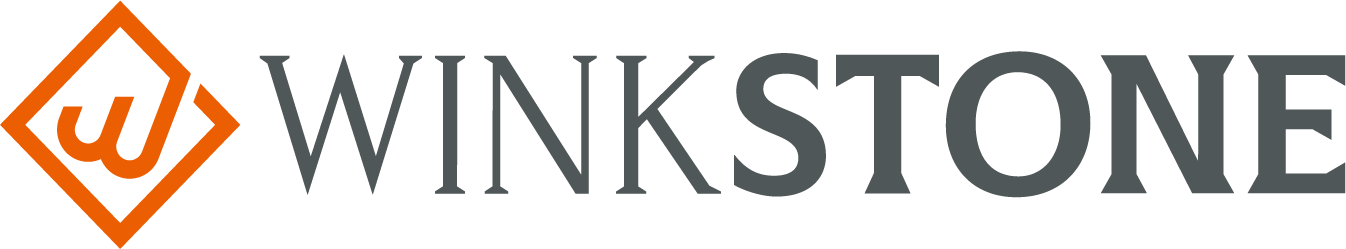 성명주민등록번호000000-0000000연락처010-0000-0000위임인과의 관계임직원법인명법인등록번호000000-0000000주소대표이사명주민등록번호000000-0000000연락처010-0000-0000010-0000-0000010-0000-0000대표이사 주소